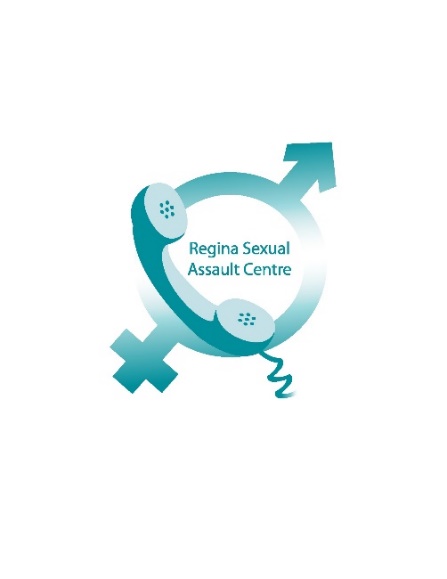 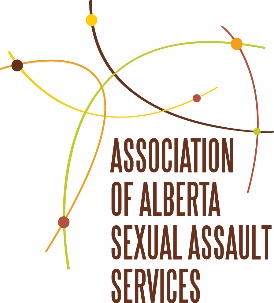 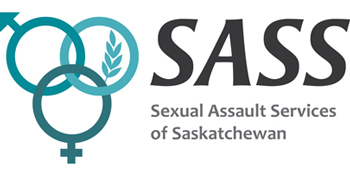 First Responder to Sexual Assault and Abuse Training™Registration Form Requested Date:  Time:  9:00 a.m. – 4:30 p.m. daily, with scheduled breaks________________________________________________________________________Name:Email Address:Occupation/Partner Agency/Faculty/Reason for Taking this Course:Please note:The First Responder to Sexual Assault and Abuse Training™ is a comprehensive workshop that covers all forms of sexual violence and contains content that could be difficult for some individuals.  Please read the agenda included on the last page.  We encourage everyone to practice self-awareness and participate in a way that is comfortable for them; however, we also strive to provide a quality education for all participants through a detailed curriculum and cannot be responsible for physical, emotional/mental impacts that may be experienced due to content.  Participants must attend both days to receive a certificate.  **Registration is not complete until full payment has been received.Please complete the following questions:Module 1 – Critical Communication Skills for First ResponseWhat is Sexual Violence?Continuum of sexual violenceImportance of effective feedback and supportIntersectionality: experiences and respondingAdult process of disclosureModule 2 – Child Sexual AbuseDefinitions and application of the Criminal Code of CanadaDynamics of victims and abusersAge of consentChild process of disclosureBehavioural, physical, mental and social indicators and impactsReporting (Saskatchewan Child Abuse Protocol)Demonstration of responding skills using scenariosModule 3 – Adults Who Were Abused as ChildrenBehavioural, physical, mental and social impacts of abuse in adultsComplex post-traumatic stress responseReporting optionsGrounding techniquesDemonstration of responding skills using scenariosModule 4 – Sexual HarassmentDefining sexual harassment (Sask. Human Rights), harassment versus flirtingSexual harassment on the continuum of violenceImpacts of sexual harassmentReporting optionsModule 5 – Sexual AssaultDefinitions and application of the Criminal Code of CanadaExamination of myths and biasesPrevalence ratesImmediate and long-term impactsSexual assault trauma: stages and responsesReporting optionsDemonstration of responding skills using scenariosModule 6 – Rethinking PreventionDefine and discuss the anti-violence continuumDiscuss negative impacts of prevention tips aimed at people who may be assaultedMyths and the “Just World” hypothesisPersonal challenges: boundaries, being media savvy, involvement, speaking outI have received disclosures from children who were sexually abused in my work in my personal life other (please explain) I have not received disclosuresI have received disclosures from adults who were sexually abused as children in my work in my personal life other (please explain) I have not received disclosuresI have received disclosures from adults who were recently sexually assaulted in my work in my personal life other (please explain) I have not received disclosuresIn responding to disclosures of sexual violence, what are the important things to communicate to the person you are supporting?I have made reports to Child and Family services in my work in my personal life I have not made a reportI am aware of resources in my community to support children, families and adults for children for families for adultsplease explain:I can say words like penis, vagina, penetration and oral sex in front of a group of people I could never  I never have, but probably could it has taken practice Easily and often